§1324.  Perfection of rights; right to withdraw1.  Perfection of rights.  A shareholder who receives notice pursuant to section 1323 and who wishes to exercise appraisal rights shall sign and return the form sent by the corporation and, in the case of certificated shares, deposit the shareholder’s certificates in accordance with the terms of the notice by the date referred to in the notice pursuant to section 1323, subsection 2, paragraph B, subparagraph (2) and certify whether the beneficial owner of the shares acquired beneficial ownership of the shares before the date required to be set forth in the notice pursuant to section 1323, subsection 2, paragraph A.  If a shareholder fails to make this certification, the corporation may elect to treat the shareholder's shares as after-acquired shares under section 1326.  A shareholder who wishes to exercise appraisal rights shall execute and return the form and, in the case of certificated shares, deposit the shareholder's certificates in accordance with the terms of the notice by the date referred to in the notice pursuant to section 1323, subsection 2, paragraph B, subparagraph (2).  Once a shareholder deposits that shareholder's certificates or, in the case of uncertificated shares, returns the executed forms, that shareholder loses all rights as a shareholder, unless the shareholder withdraws pursuant to subsection 2.[PL 2007, c. 289, §39 (AMD).]2.  Withdraw from appraisal process.  A shareholder who has complied with subsection 1 may nevertheless decline to exercise appraisal rights and withdraw from the appraisal process by notifying the corporation in writing by the date set forth in the appraisal notice pursuant to section 1323, subsection 2, paragraph B, subparagraph (5).  A shareholder who fails to withdraw from the appraisal process may not thereafter withdraw without the corporation's written consent.[PL 2001, c. 640, Pt. A, §2 (NEW); PL 2001, c. 640, Pt. B, §7 (AFF).]3.  Failure to execute and return form; nonpayment.  A shareholder who does not execute and return the form and, in the case of certificated shares, deposit that shareholder's share certificates where required, each by the date set forth in the notice described in section 1323, subsection 2, is not entitled to payment under this chapter.[PL 2001, c. 640, Pt. A, §2 (NEW); PL 2001, c. 640, Pt. B, §7 (AFF).]SECTION HISTORYPL 2001, c. 640, §A2 (NEW). PL 2001, c. 640, §B7 (AFF). PL 2007, c. 289, §39 (AMD). The State of Maine claims a copyright in its codified statutes. If you intend to republish this material, we require that you include the following disclaimer in your publication:All copyrights and other rights to statutory text are reserved by the State of Maine. The text included in this publication reflects changes made through the First Regular and First Special Session of the 131st Maine Legislature and is current through November 1. 2023
                    . The text is subject to change without notice. It is a version that has not been officially certified by the Secretary of State. Refer to the Maine Revised Statutes Annotated and supplements for certified text.
                The Office of the Revisor of Statutes also requests that you send us one copy of any statutory publication you may produce. Our goal is not to restrict publishing activity, but to keep track of who is publishing what, to identify any needless duplication and to preserve the State's copyright rights.PLEASE NOTE: The Revisor's Office cannot perform research for or provide legal advice or interpretation of Maine law to the public. If you need legal assistance, please contact a qualified attorney.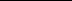 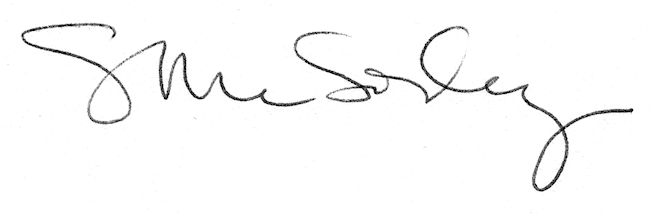 